	COON VALLEY LUTHERAN CHURCH“We are a family of God, striving to enrich the lives of all through the love of Christ.”PRELUDE				Aaron Stakston     	                                               	 ~ GATHERING ~ The Holy Spirit calls us together as the people of God. RINGING OF THE BELLSWELCOME and ANNOUNCEMENTSMIKE LUSK-MEN’S CLUB FISH FRYCONFESSION and FORGIVENESSBlessed be the holy Trinity, one God, who forgives all our sin, whose mercy endures forever. Amen.Let us pray:Almighty God, to whom all hearts are open, all desires known, and from whom no secrets are hid:  cleanse the thoughts of our hearts by the inspiration of your Holy Spirit, that we may perfectly love you and worthily magnify your holy name, through Jesus Christ our Lord.  Amen.Let us confess our sin in the presence of God and of one anotherGracious God, have mercy on us.  We confess that we have turned from you and given ourselves into the power of sin.  We are truly sorry and humbly repent.  In your compassion forgive us our sins, known and unknown, things we have done and things we have failed to do.  Turn us again to you, and uphold us by your Spirit, so that we may live and serve you in newness of life through Jesus Christ, our Savior and Lord.  Amen.GATHERING HYMN #835 All Creatures, Worship God Most High!PRAYER of the DAYCompassionate God, you gather the whole universe into your radiant presence and continually reveal your Son as our Savior. Bring wholeness to all that is broken and speak truth to us in our confusion, that all creation will see and know your Son, Jesus Christ, our Savior and Lord.Amen.~ WORD ~ (Scripture insert)God speaks to us in scripture reading, preaching, and song.FIRST READING: Jonah 3:1-10	Word of God. Word of Life.  Thanks be to God.  PSALM 62:5-12 (read responsively) The Holy Gospel according to St. Mark the 1st chapter. Glory to you, O Lord.  GOSPEL: MARK 1:21-28After the Gospel is read…The Gospel of the Lord. Praise to you, O Christ. SERMON 							           			 HYMN of the DAY #781 Children of the Heavenly FatherTHE APOSTLES’ CREEDI believe in God, the Father Almighty, Creator of Heaven and earth; 
I believe in Jesus Christ, God’s only Son Our Lord, 
 	who was conceived by the Holy Spirit, 	born of the Virgin Mary, suffered under Pontius Pilate, was crucified, died, and was buried;he descended to the dead. On the third day he rose again;he ascended into heaven,he is seated at the right hand of the Father,and he will come to judge the living and the dead.
 I believe in the Holy Spirit, the holy catholic church, 	 the communion of saints, the forgiveness of sins,  the resurrection of the body, and the life everlasting. Amen.PRAYERS of INTERCESSION God of grace, receive our prayer.OFFERING and OFFERING SONG O God, Who Gives Us Life- on insert in pew rackOFFERTORY #186  Create in Me a Clean Heart, O Lord OFFERTORY PRAYERGod of field and forest, sea and sky, you are the giver of all good things.Sustain us with the gifts of your creation, and multiply your graciousness in us, that the world may be fed with your love, through Jesus Christ, our Savior and Lord. Amen.THE LORD’S PRAYER Our Father who art in heaven, hallowed be thy name, thy kingdom come, thy will be done, on earth as it is in heaven. Give us this day our daily bread; and forgive us our trespasses, as we forgive those who trespass against us; and lead us not into temptation, but deliver us from evil. For thine is the kingdom, and the power, and the glory, forever and ever.  Amen.BENEDICTIONThe God of glory, Jesus Christ, name above all names, and the Spirit who lives in you, bless you now and forever.  Amen.BELLSSENDING HYMN #723 Canticle of the TurningDISMISSAL Go in peace.  Serve the Lord.  Thanks be to God!  POSTLUDE									Aaron Stakston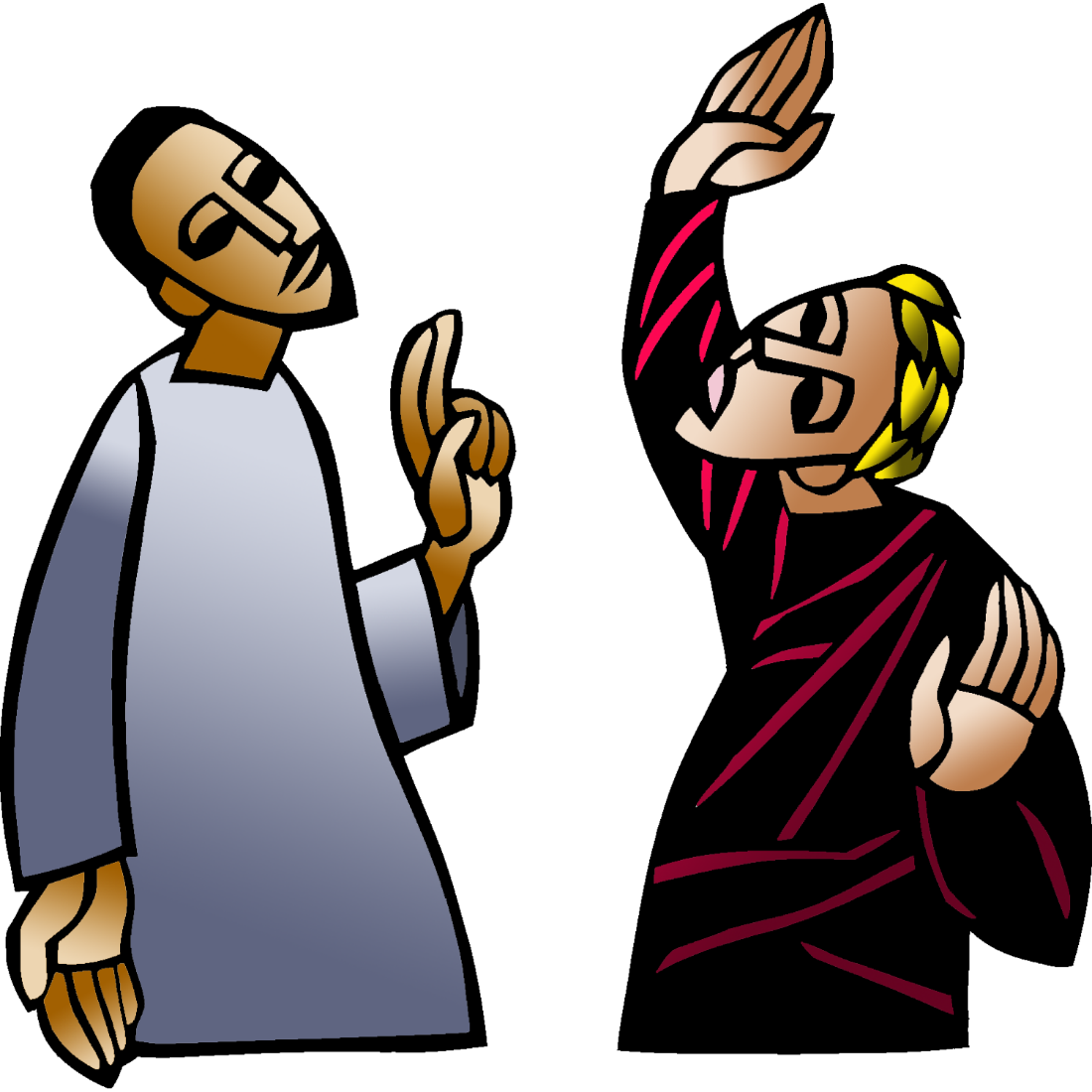 COON VALLEY LUTHERAN CHURCHFOURTH SUNDAY OF EPIPHANYANNUAL MEETING SUNDAY  January 28, 2024   10:00 a.m.~Bulletins are in memory of Elaine Nelson’s birthday January 28th, 1997Usher: Ray WilliamsonReader: Karen McGaveyAttendance & Offering Last Sunday: 9:00/92; $2,878.96Sunday School Attendance last week: 16	SCHEDULEWEDNESDAY: 9:00a/QuiltingNEXT SUNDAY: 9:00a/Worship with Holy Communion; 10:00a/Sunday School, Confirmation, Sunday School; Deadline to submit Luminary ordersFIRST READING: Jonah 3:1-10The word of the Lord came to Jonah a second time, saying, “Get up, go to Nineveh, that great city, and proclaim to it the message that I tell you.” So Jonah set out and went to Nineveh, according to the word of the Lord. Now Nineveh was an exceedingly large city, a three days’ walk across. Jonah began to go into the city, going a day’s walk. And he cried out, “Forty days more, and Nineveh shall be overthrown!”And the people of Nineveh believed God; they proclaimed a fast, and everyone, great and small, put on sackcloth. When the news reached the king of Nineveh, he rose from his throne, removed his robe, covered himself with sackcloth, and sat in ashes. Then he had a proclamation made in Nineveh: “By the decree of the king and his nobles: No human being or animal, no herd or flock, shall taste anything. They shall not feed, nor shall they drink water. Human beings and animals shall be covered with sackcloth, and they shall cry mightily to God. All shall turn from their evil ways and from the violence that is in their hands. Who knows? God may relent and change his mind; he may turn from his fierce anger, so that we do not perish.” When God saw what they did, how they turned from their evil ways, God changed his mind about the calamity that he had said he would bring upon them; and he did not do it.		Word of God. Word of Life.  Thanks be to God.PSALM 62:5-12 (read responsively)For God alone my soul waits in silence, for my hope is from him.He alone is my rock and my salvation, my fortress; I shall not be shaken.On God rests my deliverance and my honor; my mighty rock, my refuge is in God.Trust in him at all times, O people; pour out your heart before him; God is a refuge for us. Those of low estate are but a breath, those of high estate are a delusion; in the balances they go up; they are together lighter than a breath.Put no confidence in extortion, and set no vain hopes on robbery; if riches increase, do not set your heart on them.Once God has spoken; twice have I heard this: that power belongs to God,and steadfast love belongs to you, O Lord. For you repay to all according to their work.The Holy Gospel according to St. Mark the 1st chapter. Glory to you, O Lord.GOSPEL READING: MARK 1:21-28Jesus and his disciples went to Capernaum; and when the sabbath came, he entered the synagogue and taught.  They were astounded at his teaching, for he taught them as one having authority, and not as the scribes.  Just then there was in their synagogue a man with an unclean spirit, and he cried out, “What have you to do with us, Jesus of Nazareth?  Have you come to destroy us?  I know who you are, the Holy One of God.”  But Jesus rebuked him, saying, “Be silent, and come out of him!”  And the unclean spirit, convulsing him and crying with a loud voice, came out of him.  They were all amazed, and they kept on asking one another, “What is this?  A new teaching—with authority!  He commands even the unclean spirits, and they obey him.”  At once his fame began to spread throughout the surrounding region of Galilee.		The Gospel of the Lord.  Praise to you, O Christ.*We are always so happy to include you and our CVLC family in our prayers. If you feel your name, or the name of a family member can be removed from this list please contact Jamie. Thank you!We remember in prayer:  † Those hospitalized this past week † Our members whose names we lift up in prayer today: Corrine Appleman, Beverly Bagstad, Gwen Bahr, Clifford Bakkum, Brian Berg, Richard Brose, Herby Cornell, Jeanne Ebli, Kira Foster, Jeri Harbaugh, Kyle Hoff, Bonnie Holey, Donna Ihle, Verlin Ihle, Todd King, Mike Kellogg, Jim Knutson, Margaret Lee, Russell Lee, Aaron Leisso, Larry Lichtie, Aaron Marx, Bud Miyamoto, Marianne Myhre, LuEtta Nelson, Romaine Nelson, Sandy Nelson, Cathy Ofte, Lisa Olson, Sandra Onshus, Eunice Quast, Lori Roach, Ellen Runice, Jojo Satona, Bob Schulze, Mary Schultz, Billie Slater, LaVonne Stendahl, Joyce Temp, Teri Tomten.† Our members who are currently in health care facilities & Assisted Living: Tip Bagstad, Inez Beck, Rachel Berg, Carl Daffinrud, Evelyn Dahlen, Joanne Fletcher, Betty Gilbertson, Erma Graupe, Lenore Henley, Carl Holte, Bob Moilien, Betty Nelson, Irene Nestingen, Annie Olson, Beatrice Olson (Alden), Betty Sanders.† Those who grieve: Family and friends of Vernon Melgard, Monte Nelson and Melanie Role.† Our members who are currently home bound† All those in need of God’s healing and help† Family and friends of our members